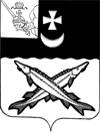 КОНТРОЛЬНО-СЧЕТНЫЙ ОРГАН БЕЛОЗЕРСКОГО МУНИЦИПАЛЬНОГО РАЙОНА161200, Вологодская область, г. Белозерск, ул. Фрунзе, д.35тел. (81756)  2-32-54,  факс (81756) 2-32-54, e-mail: krk@belozer.ruЗАКЛЮЧЕНИЕ НА ОТЧЕТ ОБ ИСПОЛНЕНИИ БЮДЖЕТА КУНОСТЬСКОГО СЕЛЬСКОГО ПОСЕЛЕНИЯ ЗА 2020 ГОДI. Общие положенияОснования для проведения проверкиВ соответствии со статьей 264.4 Бюджетного кодекса РФ, статьей 38 Федерального закона № 131-ФЗ от 06.10.2003 «Об общих принципах организации местного самоуправления в Российской Федерации», Решением Совета Куностьского сельского поселения от 28.07.2020 №23 «О передаче контрольно-счетному органу Белозерского муниципального района полномочий контрольно-счетного органа Куностьского сельского поселения по осуществлению внешнего муниципального финансового контроля», Куностьского сельское  поселение представило в контрольно-счетный орган Белозерского муниципального района отчет об исполнении бюджета Куностьского сельского поселения  за 2020 год.Предмет внешней проверки- проект решения Совета Куностьского сельского поселения «Об утверждении отчета об исполнении бюджета Куностьского сельского поселения за 2020 год»;- годовой отчет об исполнении бюджета Куностьского сельского поселения за 2020 год с приложениями; - пояснительная записка к годовому отчету.Цель внешней проверкиПроверить:- Полноту и соответствие отчета об исполнении бюджета Куностьского сельского поселения за 2020 год Бюджетному кодексу РФ, Положению о бюджетном процессе в Куностьском сельском поселении;- исполнение текстовых статей решения Совета Куностьского сельского поселения «О бюджете Куностьского сельского поселения на 2020 год и плановый период 2021 и 2022 годов» (с учетом изменений и дополнений).Провести анализ: - исполнения основных характеристик бюджета (доходы по группам, расходы по разделам классификации расходов бюджетов, источники финансирования дефицита бюджета, а именно: по удельному весу показателей в общем объеме, по проценту исполнения к утвержденному бюджету и к предыдущему году); - фактического соблюдения установленных Бюджетным кодексом Российской Федерации ограничений по размеру муниципального долга муниципальным образованием, в том числе по муниципальным гарантиям, бюджетного дефицита, объема расходов на обслуживание муниципального долга; - отклонений при исполнении доходов бюджета за 2020 год и их причины;- отклонений при исполнении источников финансирования дефицита бюджета; - отклонений при исполнении расходов бюджета за 2020 год и их причины;- исполнения целевых программ.Для проведения внешней проверки и подготовки заключения на годовой отчет об исполнении бюджета муниципального образования  за 2020 год в соответствии с пунктом  3.3 раздела 7  Положения о бюджетном процессе в Куностьском сельском поселении  в контрольно-счетный орган района представлены документы и материалы, подлежащие представлению одновременно с годовым отчетом, в соответствии с перечнем, установленным пунктом 2.3 раздела 7 Положения о бюджетном процессе в Куностьском сельском поселении.П. Основная частьВ соответствии со статьей 264.4 БК РФ контрольно-счетным органом района проведена внешняя проверка бюджетной отчетности Куностьского сельского поселения.Бюджетная отчетность предоставлена в полном объеме.Анализ утвержденного бюджета муниципального образования на 2020 год и вносимых изменений в бюджет по Решениям Совета муниципального образования  Утверждение бюджета муниципального образования на 2020 год обеспечено до начала финансового года. Предельные значения его параметров, установленные БК РФ, соблюдены. Основные характеристики бюджета и состав показателей, содержащиеся в Решении о бюджете, в целом соответствуют ст. 184.1 БК. Решением Совета Куностьского сельского поселения от 24.12.2019 № 42 «О бюджете Куностьского сельского поселения на 2020 год и плановый период 2021 и 2022 годов» бюджет поселения на 2020 год был утвержден по доходам в сумме 6 533,4 рублей, по расходам – 6 533,4тыс. рублей. Дефицит (профицит)  в сумме 0,0 тыс. рублей.В течение 2020 года изменения и дополнения в бюджет поселения вносились шесть раз на основании следующих Решений Совета поселения:Необходимость уточнения в течение года бюджетных назначений связана с увеличением безвозмездных поступлений от других бюджетов бюджетной системы РФ, корректировкой  прогнозируемого поступления налоговых и неналоговых доходов, а также с изменением ассигнований на финансирование действующих расходных обязательств и обеспечением финансирования вновь принятых расходных обязательств.В результате внесения изменений и дополнений в бюджет поселения доходная часть бюджета по сравнению с первоначальными значениями была увеличена на 21,2% и составила 7 916,1 тыс. рублей, расходная часть увеличена на 24,3% и составила 8 123,1 тыс. рублей.  Утвержден дефицит в сумме 207,0 тыс. рублей.Согласно представленному отчету об исполнении бюджета Куностьского сельского поселения за 2020 год доходная часть бюджета исполнена в сумме 7 705,1 тыс. рублей или 97,3% от плановых  показателей. Расходные обязательства бюджета исполнены в сумме 7 616,6 тыс. рублей или 93,8% от объема годовых назначений.Бюджет исполнен с профицитом в размере 88,5 тыс. рублей при планируемой сумме дефицита 207,0 тыс. рублей.Исполнение бюджета поселения в 2020 году в целом и изменение плановых показателей в первоначальной и окончательной редакциях Решений Совета о бюджете поселения представлены в таблице №1.Таблица №1                                                                                                          тыс. рублейПри анализе Решений о внесении изменений в Решение Совета Куностьского сельского поселения от 24.12.2019 № 42 «О бюджете Куностьского сельского поселения на 2020 год и плановый период 2021 и 2022 годов» установлено, что предполагаемые изменения соответствуют данным, отражаемым в соответствующих приложениях к Решениям.Анализ исполнения доходной части бюджета за 2020 год, а также сравнительный анализ доходов  за период  2019-2020 годы:Первоначальный план  бюджета  поселения по доходам утвержден в сумме 6 533,4 тыс. рублей, из них собственные доходы поселения составили 3 545,0 тыс. рублей или 54,3% от общей суммы доходов, безвозмездные поступления - 2 988,4 тыс. рублей или 45,7% от общей суммы доходов.  В течение 2020 года в доходную часть бюджета были внесены изменения, связанные с корректировкой безвозмездных поступлений.С учетом внесенных изменений плановые показатели по доходам в 2020 году составили 7 916,1 тыс. рублей, из них собственные налоговые и неналоговые доходы по-прежнему составили 3 543,0 тыс. рублей, а безвозмездные поступления - 4 373,1 тыс. рублей. Исполнение по доходам согласно представленному отчету об исполнении бюджета (ф. 0503117) составило 7 705,1тыс. рублей,  или 97,3% от утвержденных  плановых показателей. В сравнении с 2019 годом доходы поселения увеличились на 102,9 тыс. рублей или на 1,4%.Таблица №2                                                                                                           тыс. рублейСобственные доходы поселенияВ целом плановые показатели  по собственным  доходам бюджета поселения в 2020 году  были скорректированы  в сторону уменьшения на 2,0 тыс. рублей или на 0,1% и составили 3 543,0 тыс. руб.Исполнение составило 3 344,1 тыс. рублей или  94,4%. Доля  собственных доходов в общем объеме доходов поселения составляет 43,4% (2019 год – 43,3%).Объем поступивших в 2020 году доходов от собственных источников по сравнению с 2019 годом увеличился на 49,2 тыс. рублей или на 1,5%. Основными источниками формирования собственных доходов бюджета поселения являются налоги.Общий объем налоговых поступлений составил 3 539,1 тыс. рублей, что меньше первоначально утвержденных назначений  на 0,9 тыс. рублей. Доля налоговых доходов в собственных доходах составляет 99,9%, доля в общей сумме доходов составляет 43,3%. Уточненный план по налоговым доходам выполнен на 94,3%. Налог на доходы физических лиц. Данный вид налога занимает значительный удельный  вес в составе собственных доходов поселения. Доля налога на доходы  физических лиц в собственных доходах составляет 85,9% (2019 год - 86,5%).  Доходы по данному налоговому источнику в 2020 году  составили 2 868,1 тыс. рублей, что составляет 94,0% от плановых показателей.  В сравнении с 2019 годом  объем доходов по данному источнику увеличился  на 16,4 тыс. рублей или на 0,6%. Поступление единого сельскохозяйственного налога за 2020 года составило 0,4 тыс. рублей, что составляет 100,0% от планового годового назначения 0,4 тыс. рублей. Удельный вес в налоговых доходах бюджета составляет не значительную долю. Поступлений указанного налога за аналогичный период прошлого года  не производилось.Доходы по  налогу на имущество физических лиц в 2020 году составили 160,7 тыс. рублей или 96,3% от плановых показателей. Доля данного налога  в собственных доходах  бюджета поселения составляет 4,8 % (2019 год – 3,9%). В сравнении с 2019 годом  объем доходов по данному источнику увеличился на 31,7 тыс. рублей или на 24,6%.Общий объем  поступлений земельного налога составил 301,9 тыс. рублей или 96,1%  от плановых назначений. Доля данного налога  в собственных доходах  бюджета поселения составляет 9,0%. В сравнении с 2019 годом  объем доходов по данному источнику увеличился на 17,8 тыс. рублей или на 6,3%.Объем поступлений государственной пошлины   в 2020 году составил 7,9 тыс. рублей или 97,5% от плановых показателей. Доля данного налога  в собственных доходах  бюджета поселения незначительна и  составляет 0,2%. В сравнении с 2019 годом  объем доходов по данному источнику снизился   на 0,2 тыс. рублей или на 2,5%.Общий объем неналоговых  доходов  составил  5,1 тыс. рублей или 130,8% от  утвержденных плановых назначений.   Доля неналоговых доходов в собственных доходах составляет  0,2%  (2019 год – 0,7%).Прочие доходы от компенсации затрат бюджетов сельских поселений в 2020 году не поступали и не планировались. В  2019 году  объем доходов по данному источнику  составлял 5,1 тыс. рублей.Поступления от штрафов, санкций, возмещения ущерба в 2020 году поступили в размере 0,9 тыс. рублей или 100,0% от плановых назначений. Доля данного налога  в собственных доходах  бюджета поселения незначительна. В сравнении с 2019 годом  объем доходов по данному источнику снизился   на 11,8 тыс. рублей или на 92,9%.Прочие неналоговые доходы сельских поселений в 2020 году поступили в размере 4,2 тыс. рублей или 140,0% от плановых назначений. Объем доходов по данному источнику остался на уровне 2019 года.Общий объем безвозмездных  поступлений   составил  4361,0 тыс. рублей или 99,7% от  утвержденных назначений.  Доля безвозмездных поступлений в общей сумме доходов составляет 56,6%. По сравнению с 2019 годом общий объем безвозмездных поступлений увеличился на 53,7 тыс. рублей или на 1,2%.Межбюджетные трансферты предоставлялись бюджету сельского поселения из областного бюджета в форме субвенции на осуществление первичного воинского учета в сумме 93,5 тыс. рублей (100,0% от плана), субвенции на выполнение передаваемых полномочий в сумме 2,0 тыс. рублей (100,0% от плана).Из районного бюджета предоставлялись:- дотации  бюджетам поселений на выравнивание бюджетной обеспеченности в сумме 299,6 тыс. руб. или 100% от плановых показателей. Объем дотаций на выравнивание бюджетной обеспеченности в 2020 году по сравнению с 2019 годом увеличился на 159,8 тыс. рублей или в 2,1 раза;- дотации на поддержку мер по обеспечению сбалансированности бюджетов в сумме 907,7 тыс. рублей или 100,0% от  плановых показателей. Объем дотаций на сбалансированность в 2020 году по сравнению с 2019 годом увеличился на 182,1 тыс. рублей или на 25,1%;- межбюджетные трансферты, передаваемые бюджетам поселений из районного бюджета, составили 1 785,4 тыс. рублей или 100% плановых показателей. Объем межбюджетных трансфертов в 2020 году по сравнению с 2019 годом уменьшился на 249,5 тыс. рублей или  на 12,3% (на основании заключенных Соглашений о передаче части полномочий по решению вопросов местного значения); - субсидии бюджетам  сельских поселений за 2020 год составили  1150,3 тыс. рублей или 98,8%  от утвержденных назначений. По сравнению с 2019 годом объем субсидий уменьшился на 106,3 тыс. рублей или на 8,5%;- прочие безвозмездные поступления составили 37,6 тыс. рублей или 100,0% от плановых показателей. Данные средства являются целевыми. Поступление доходов от данного источника в 2019 году составило 57,9 тыс. рублей. Анализ изменения доходной части бюджета поселения в разрезе налогов наиболее наглядно показан в таблице №3.Таблица №3                                                                                                            тыс. рублейИз таблицы видно, что собственные доходы исполнены в сумме 3344,1 тыс. рублей или 94,4% к плановым назначениям, безвозмездные поступления - 4361,0 тыс. рублей или на 99,7% к плановым показателям. 	Плановые назначения перевыполнены по прочим неналоговым доходам – на 40,0%. Наибольший удельный вес в структуре налоговых  и неналоговых доходов бюджета поселения в 2020 году составил налог на доходы физических лиц – 85,8%. По сравнению с 2019 годом снижение значений  по госпошлине, штрафам, санкциям, возмещению ущерба.Как видно из таблицы, неисполнение бюджетных назначений в 2020 году по всем налоговым доходам, кроме ЕСХН и по субсидиям –  в сумме 14,1 тыс. рублей. Наибольший удельный вес в структуре безвозмездных поступлений бюджета поселения за 2020 год составляют иные межбюджетные трансферты (40,9%). По сравнению с 2019 годом рост значений составил по дотациям и субвенциям, соответственно на 39,5% и 3,2%.Анализ исполнения расходной части бюджета за 2020 год, а также сравнительный анализ расходов  за период 2019-2020 годы:Согласно статье 65 Бюджетного кодекса формирование расходов осуществляется в соответствии с расходными обязательствами органов местного самоуправления. В соответствии со статьей 215.1 Бюджетного кодекса исполнение местного бюджета обеспечивается администрацией муниципального образования. Исполнение бюджета организуется на основе сводной бюджетной  росписи и кассового плана. Бюджет исполняется на основе единства кассы и подведомственности расходов.Первоначальный план бюджета по расходам утвержден в сумме 6533,4 тыс. рублей. В течение 2020 года в расходную часть бюджета были внесены изменения,  с учетом которых плановые показатели  составили 8123,1 тыс. рублей с увеличением на 1 589,7 тыс. рублей или в 1,2 раза. По сравнению с 2019 годом расходы сельского поселения уменьшились на 732,6 тыс. рублей или на 8,8%.Расходы бюджета за 2019-2020 годы в разрезе разделов представлены в таблице №4.Таблица №4                                                                                                           тыс. рублейБюджетные расходы по разделу «Общегосударственные вопросы» согласно первоначальным данным составили 2 740,2тыс. рублей. С учетом изменений  сумма расходов на общегосударственные вопросы составила 3 808,5 тыс. рублей. Согласно данным представленного отчета об исполнении бюджета за 2020 год, фактические расходы на общегосударственные вопросы составили 3 679,9 тыс. рублей или 48,3% от общей суммы расходов бюджета. В сравнении с 2019 годом расходы по разделу увеличились на 1013,8 тыс. рублей или на 38,0%.В структуре расходов бюджета на общегосударственные вопросы наибольшая доля расходов падает на содержание органа местного самоуправления поселения, а именно на оплату труда с начислениями на выплаты по оплате труда. Фактический фонд оплаты труда с начислениями муниципальных служащих и должностных лиц за 2020 год не превышает  норматив формирования расходов на оплату труда, утвержденный Постановлением Правительства Вологодской области от 28 июля 2008г. № 1416 (с последующими изменениями и дополнениями). Средства по разделу «Национальная оборона» - это целевая субсидия на организацию первичного воинского учета. Расходование средств произведено в полном объеме (93,5 тыс. рублей). По сравнению с 2019 годом расходы увеличились на 1,4 тыс. рублей.Согласно первоначально  утвержденному бюджету расходы по разделу «Национальная безопасность и правоохранительная деятельность» составили 178,6 тыс. рублей, в результате внесения изменений в течение финансового года плановый показатель объема расходов составил  419,3 тыс. рублей. Расходование средств произведено на 99,8% (418,6 тыс. рублей). По сравнению с 2019 годом расходы увеличились на 1,4 тыс. рублей. По сравнению с 2019 годом расходы увеличились на 295,0 тыс. рублей.Согласно первоначально  утвержденному бюджету расходы по разделу «Национальная экономика» составили 259,6 тыс. рублей, в  результате внесения изменений в течение финансового года  плановый показатель объема расходов составил  317,1 тыс. рублей. Фактические расходы за 2020 год составили 100,7 тыс. рублей или 31,8% от плановых показателей. По сравнению с 2019 годом расходы уменьшились на 461,6 тыс. рублей или на 82,1%.Согласно первоначально утвержденному бюджету расходы по разделу   «Жилищно-коммунальное хозяйство»  составили 2747,9 тыс. рублей, в  результате внесения изменений в течение финансового года  плановый показатель объема расходов составил  3180,0 тыс. рублей. По данным отчета об исполнении  бюджета поселения фактические расходы  составили  3019,2 тыс. рублей, что составляет  94,9%  плановых показателей.  По сравнению с 2019 годом расходы уменьшились  на 1246,5 тыс. рублей или на 29,2%.Согласно первоначально утвержденному бюджету  расходы по разделу «Образование» составили 2,9 тыс. рублей,  изменений  в течение 2020 года не вносилось. Согласно данным отчета об исполнении бюджета поселения фактические расходы   составили 2,9 тыс. рублей или 100,0% от  утвержденных назначений. Указанные расходы  произведены по  подразделу «Молодежная политика». По сравнению с 2019 годом расходы остались на прежнем уровне.Расходы  на  «Культуру, кинематографию» первоначально составили 15,9 тыс. рублей, в  результате внесения изменений в течение финансового года  плановый показатель объема расходов составил  53,0  тыс. рублей. По данным отчета об исполнении  бюджета поселения   фактические расходы  составили  53,0 тыс. рублей, что составляет  100,0%  плановых показателей.   В 2019 году расходы по данному разделу не проводились.Расходы на «Социальную политику» первоначально составили 248,8 тыс. рублей, в течение финансового года в плановый показатель объема расходов изменения не вносились. По данным отчета об исполнении  бюджета поселения фактические расходы  составили  248,8 тыс. рублей, что составляет  100,0% плановых показателей. По сравнению с 2019 годом расходы снизились на 194,8 тыс. рублей или на 43,9%.Расходы по разделу «Физическая культура и спорт» согласно первоначально утвержденному бюджету составили 246,0 тыс. рублей, в  результате внесения изменений в течение финансового года плановый показатель объема расходов составил  0,0 тыс. рублей. По данным отчета об исполнении бюджета поселения фактические расходы  не производились. По сравнению с 2019 годом расходы уменьшились на 192,9 тыс. рублей.Анализ структуры расходов показал, что бюджет социально не ориентирован. На социальную ориентированность бюджета повлияли средства, израсходованные на общегосударственные вопросы и жилищно-коммунальное хозяйство составляющие значительную часть в расходах бюджета.Анализ исполнения средств резервного фонда В структуре расходов бюджета поселения решением Совета Куностьского сельского поселения от 24.12.2019 года №42 в первоначальной редакции предусмотрены расходы по резервному фонду администрации поселения в сумме 1,1 тыс. рублей. Решением Совета от 13.11.2020 №30 о внесении изменений в Решение Совета Куностьского сельского поселения от 24.12.2019 № 42 «О бюджете Куностьского сельского поселения на 2020 год и плановый период 2021 и 2022 годов» бюджетные ассигнования по данному разделу сняты в полном объеме. Дефицит бюджета и анализ источников его финансирования, состояние муниципального долгаПервичного дефицита в Куностьском сельском поселении нет. В 2020 году в соответствии с решением Совета Куностьского сельского поселения от 29.01.2020 №5 «О внесении изменений в решение Совета Куностьского сельского поселения от 24.12.2019 №42 утвержден дефицит бюджета в сумме 207,0 тыс. рублей. Нарушений Бюджетного кодекса РФ при установлении дефицита  бюджета поселения не установлено, предусмотренные источники внутреннего финансирования соответствуют статье 96 Бюджетного кодекса РФ, в соответствии с которой размер дефицита может превышать предельно допустимый размер дефицита на разницу между остатками средств на счетах бюджета и на разницу между полученными и погашенными муниципальным образованием в валюте РФ бюджетными кредитами, предоставленными местному бюджету другими бюджетами бюджетной системы РФ.Фактически  бюджет поселения  исполнен с профицитом в размере 88,5 тыс. рублей. Расхождений между показателями, отражёнными в проекте Решения об исполнении бюджета и в годовом отчёте об исполнении бюджета сельского поселения за 2020 год,  не установлено. Муниципальный долгПо состоянию на 31.12.2020 муниципальный долг по сведениям муниципальной долговой книги отсутствует.Муниципальные гарантии в 2020 году Куностьским сельским поселением не предоставлялись.Анализ состояния кредиторской и дебиторской задолженности Структура дебиторской и кредиторской задолженности представлена следующей таблицей:Таблица №5                                                                                                          тыс. рублейКредиторская задолженность Администрации поселения по состоянию на 01.01.2020 числилась в сумме 366,5 тыс. рублей, по состоянию на 01.01.2021 задолженность увеличилась на 253,0 тыс. рублей и составила 619,5 тыс. рублей. Дебиторская задолженность по состоянию на 01.01.2020, отраженная в ф. 0503169 «Сведения по дебиторской и кредиторской задолженности», числится в сумме 9 419,4 тыс. рублей, по состоянию на 01.01.2021 числится в сумме 7 267,3 тыс. рублей. По сравнению с началом года дебиторская задолженность уменьшилась на 2 152,1 тыс. рублей.Данные по дебиторской и кредиторской задолженности, отраженные в форме 0503169 соответствуют данным баланса, формы 0503120.Остаток средств на счете бюджета в органе Федерального казначейства на 01.01.2020 по данным баланса (ф. 0503120) составлял 207,0 тыс. рублей, на 01.01.2021 – 295,5 тыс. рублей.Анализ исполнения муниципальных программ, финансируемых за счет средств бюджета поселения (с учетом средств вышестоящих бюджетов), показал, что в 2020 году действовала муниципальная программа «Развитие территории Куностьского сельского поселения на 2018-2020 годы».  Первоначально запланированная сумма бюджетных ассигнований на реализацию муниципальной программы составила 3 355,0 тыс. рублей или 51,4% от общего объема расходов. В результате внесения изменений в бюджет поселения в течение 2020 года утвержденные бюджетные ассигнования на реализацию муниципальной программы составили 3 042,2 тыс. рублей или 85,7% от общего объема расходов. Исполнение составило 2 669,2 тыс. рублей или 87,7%.Анализ исполнения расходов бюджета по муниципальным программам за 2020 года приведен в таблице ниже.Таблица №6                                                                                                           тыс. рублейIII. ЗаключениеРезультаты внешней проверки бюджетной отчетности главного администратора бюджетных средствКонтрольно-счётным органом Белозерского муниципального района проведена внешняя проверка бюджетной отчетности главного администратора бюджетных средств, проверка проведена в соответствии со статьей 264.4 Бюджетного кодекса Российской Федерации.Проведена 1 проверка бюджетной отчетности с оформлением акта проверки. Проверка бюджетной отчетности Администрации поселения показала, что данные вступительного баланса на начало года соответствуют аналогичным показателям на конец предыдущего года.По итогам проверки  сделаны следующие выводы:Оценка полноты и достоверности бюджетной отчетности во всех существенных отношениях проводилась на выборочной основе. Бюджетная отчетность Администрации МО «Куностьское сельское поселение» за 2020 год представлена в срок и соответствует структуре и бюджетной классификации, которые применялись при утверждении решения о бюджете Куностьского сельского поселения.Проведенная внешняя проверка позволяет в целом сделать вывод о достоверности бюджетной отчетности Администрации МО «Куностьское сельское поселение», как носителя информации о финансовой деятельности главного администратора бюджетных средств.При подготовке и сдаче бюджетной отчетности  установлено отступление от требований приказа Минфина РФ от 28.12.2010 № 191н «Об утверждении Инструкции о порядке составления и представления годовой, квартальной и месячной отчетности об исполнении бюджетов бюджетной системы Российской Федерации»:- в нарушении пункта 152 инструкции №191н в Разделе 1 Пояснительной записки (ф. 0503160) не отражена информация о передаче полномочий по ведению бухгалтерского учета иному учреждению (централизованной бухгалтерии) на основании договора (соглашения), нормативного правового акта с указанием их реквизитов, об исполнителе (ФИО, должность) централизованной бухгалтерии, составившем бухгалтерскую отчетность;- не учтены изменения, внесенные приказом Минфина России от 16.12.2020 N 311н в Инструкцию №191н, что привело к нарушению пункта 152 Инструкции №191н - в разделе 4 " Анализ показателей бухгалтерской отчетности субъекта бюджетной отчетности" не отражена информация о причинах увеличения дебиторской и кредиторской задолженности, в том числе просроченной, по состоянию на отчетную дату в сравнении с данными за аналогичный отчетный период прошлого финансового года.4.Согласно данным формы 0503123 «Отчет о движении денежных средств» Администрацией МО Куностьское сельское поселение в 2020 году произведена уплата штрафов за нарушение законодательства о налогах и сборах, законодательства о страховых взносах на сумму 8,9 тыс. рублей, и уплата штрафа за нарушение законодательства о закупках и нарушение условий контрактов (договоров)  в сумме 2,1 тыс. рублей, в чем усматривается нарушение статьи 34 БК РФ и свидетельствует о неэффективном использовании средств бюджета поселения.Выводы:1. Бюджет Куностьского сельского поселения за 2020 год по доходам исполнен в объеме 7 705,1 тыс. рублей или 97,3% от утвержденных  плановых показателей.2. Расходы Куностьского сельского поселения за 2020 год составили в сумме 7 616,6 тыс. рублей или 93,8% от объема годовых назначений.3. Первичного дефицита в Куностьском сельском поселении нет. В 2020 году в соответствии с решением Совета Куностьского сельского поселения от 29.01.2020 №5 «О внесении изменений в решение Совета Куностьского сельского поселения от 24.12.2019 №42 утвержден дефицит бюджета в сумме 207,0 тыс. рублей.Нарушений Бюджетного кодекса РФ при установлении дефицита  бюджета поселения не установлено, предусмотренные источники внутреннего финансирования соответствуют статье 96 Бюджетного кодекса РФ, в соответствии с которой размер дефицита может превышать предельно допустимый размер дефицита на разницу между остатками средств на счетах бюджета и на разницу между полученными и погашенными муниципальным образованием в валюте РФ бюджетными кредитами, предоставленными местному бюджету другими бюджетами бюджетной системы РФ.Фактически бюджет поселения  исполнен с профицитом в размере 88,5 тыс. рублей при планируемой сумме дефицита 207,0 тыс. рублей.Аудитор КСО района:                                                                                              М.А. ЯковлеваЭкземпляр заключения получил:Глава Куностьского сельского поселения:                                                                                            С.В. Чудинова                                                                _____________     ______________                                                                        (дата)                   (подпись)Решение от 29.01.2020 № 5; решение от 29.04.2020 № 11; решение от 30.06.2020 № 22; решение от 29.09.2020 № 29;решение от 13.11.2020 №30;решение от 29.12.2020 №36.Наименование показателяРешение Совета (первоначальное)Решение Совета (окончательное)ОтклонениеПлан (ф. 0503117)Факт 2020 годаОтклонениеОбщий объем доходов6 533,47 916,1+1382,77 916,27 705,1-211,1В том числе безвозмездныепоступления2 988,44 373,1+1384,74 373,24 361,0-12,2Общий объем доходов без учета безвозмездных поступлений3 545,03 543,0-2,03 543,03 344,1-198,9Общий объем расходов6 533,48 123,1+1589,78 123,27 616,6-506,6Дефицит(-), профицит (+)0,0-207,0-207,0-207,088,5хДефицит в % к объему доходов без учета безвозмездных поступлений0,05,8х5,80,0хНаименованиеИсполнение 2019 годаУточненные бюджетныеназначения2020  годаИсполнено 2020  годаИсполнено 2020  годаИсполнено 2020  года% исполнения к уровню2019 гОтклонение 2020 года к 2019НаименованиеИсполнение 2019 годаУточненные бюджетныеназначения2020  годаСуммаУдельный вес вобщем объемедоходов% исполнения% исполнения к уровню2019 гОтклонение 2020 года к 2019Налоговые доходы3272,93 539,13339,043,394,3102,066,1Неналоговые доходы22,03,95,10,1130,823,2-16,9Всего налоговые иненалоговые доходы3294,93 543,03344,143,494,4101,549,2Безвозмездные поступления, всего4307,34 373,14 361,056,699,7101,253,7ИТОГО ДОХОДОВ7 602,27 916,17 705,1100,097,3101,4102,9Наименование показателяИсполненоза 2019 годПлановыеНазначения на 2020 годИсполнено за 2020 годИсполнено за 2020 годИсполнено за 2020 годИсполнено за 2020 год%исполнения куровню2019годаНаименование показателяИсполненоза 2019 годПлановыеНазначения на 2020 годСуммаОтклонения отплановых назначений% исполнения в2020 годуУд. вес вобщемобъеме доходов %%исполнения куровню2019годаНалог на доходы физических лиц2851,73 049,62 868,1-181,594,037,2100,6ЕСХН-0,40,40,0100,00,0-Налог на имущество физических лиц129,0166,8160,7-6,196,32,1124,6Земельный налог284,1314,2301,9-12,396,13,9106,3Госпошлина8,18,17,9-0,297,50,197,5Итого налоговые доходы3272,93539,13339,0-200,194,343,3102,0Доходы от компенсации затрат бюджетов поселений5,1--0,0-0,00,0Штрафы, санкции, возмещение ущерба12,70,90,90,0100,00,07,1Прочие неналоговые доходы 4,23,04,21,2140,00,1100,0Итого неналоговые доходы22,03,95,11,2130,80,123,2Всего налоговые и неналоговые доходы3294,93543,03344,1-198,994,443,4101,5Дотации865,41207,31 207,30,0100,015,7139,5Субсидии1256,61164,41150,3-14,198,814,991,5Субвенции92,595,595,50,0100,01,2103,2Иные межбюджетные трансферты2034,91 785,41 785,40,0100,023,287,7Безвозмездные поступления от негосударственных организаций-82,982,90,0100,01,1-Прочие безвозмездные поступления57,937,637,60,0100,00,564,9Доходы бюджетов бюджетной системы российской федерации от возврата остатков субсидий, субвенций и иных межбюджетных трансфертов, имеющих целевое назначение, прошлых лет-0,02,02,0-0,0-Безвозмездные поступления4307,34 373,14361,0-12,199,756,6101,2ИТОГО ДОХОДОВ7602,27916,17705,1-211,097,3100,0101,4НаименованиеотраслиИсполнено в 2019годуПервоначальные бюджетные назначения на 2020 год Бюджетные назначенияна 2020 годс учетомвносимыхизмененийИсполнено в 2020 годуИсполнено в 2020 годуИсполнено в 2020 годуИсполнено в 2020 годук исполнению 2019года (%)НаименованиеотраслиИсполнено в 2019годуПервоначальные бюджетные назначения на 2020 год Бюджетные назначенияна 2020 годс учетомвносимыхизмененийсуммаотклонения от уточненныхбюджетных назначенийв % куточненномубюджетуудельныйвес вобщемобъемерасходов(%)к исполнению 2019года (%)Всего расходов,в том числе8349,26533,48123,17616,6-506,593,8100,091,2Общегосударственные вопросы2666,12740,23 808,53 679,9-128,696,648,3138,0Национальнаяоборона92,193,593,593,50,0100,01,2101,5Национальнаябезопасность иправоохранительная деятельность123,6178,6419,3418,6-0,799,85,5338,7Национальнаяэкономика562,3259,6317,1100,7-216,431,81,317,9Жилищно-коммунальноехозяйство4265,72747,93 180,03 019,2-160,894,939,670,8Образование2,92,92,92,90,0100,00,0100,0Культура, кинематография15,953,053,00,0100,00,7-Социальная политика443,6248,8248,8248,80,0100,03,356,1Физическая культура и спор192,9246,00,00,00,00,0--Счет бюджетного учетаСчет бюджетного учетана начало годана начало годана начало годана конец годана конец годаСчет бюджетного учетаСчет бюджетного учетаСумма, тыс. руб.Уд. вес, %Уд. вес, %Сумма,тыс. руб.Уд. вес, %дебиторская задолженностьдебиторская задолженностьдебиторская задолженностьдебиторская задолженностьдебиторская задолженностьдебиторская задолженностьдебиторская задолженность205 Расчеты по доходам205 Расчеты по доходам9419,4100,0100,07267,3100,0Итого:Итого:9419,4100,0100,07267,3100,0кредиторская задолженностькредиторская задолженностькредиторская задолженностькредиторская задолженностькредиторская задолженностькредиторская задолженностькредиторская задолженность205 Расчеты по доходам70,670,619,3106,6106,617,2302 Расчеты по принятым обязательствам167,7167,745,8355,2355,257,3303 Расчеты по платежам в бюджеты128,2128,235,0157,7157,725,5Итого:366,5366,5100,0619,5619,5100,0НаименованиеРПУтверждено по бюджетуна 2020 год(решение от 29.12.2020 № 36)ИсполнениеОтклонение(+;-)Исполнения%Удельный вес в программных расходах%12345678Муниципальная программа «Развитие территории Куностьского сельского поселения на 2018-2020 годы»3042,22669,2373,087,7100,0Основное мероприятие, направленное на обеспечение мер пожарной безопасности0310419,3418,60,799,815,7Основное мероприятие, направленное на повышение уровня комплексного обустройства населенных пунктов05031 649,71504,3145,491,256,4Основное мероприятие, направленное на содержание муниципальных дорог общего пользования0409317,1100,7216,431,83,8Основное мероприятие, направленное на организацию и проведение мероприятий по направлениям государственной молодежной политики07072,92,90,0100,00,1Основное мероприятие «Жилищное хозяйство»0501163,3159,83,597,96,0Основное мероприятие коммунальному хозяйству, направленное на содержание водопроводной сети0505489,9482,97,098,618,1Основное мероприятие «Мероприятия по охране и комплексному использованию водных ресурсов, обеспечение населения качественной питьевой водой»05020,000,0-0